УКРАЇНАОДЕСЬКА ОБЛАСТЬПОДІЛЬСЬКА РАЙОННА ДЕРЖАВНА АДМІНІСТРАЦІЯПРОЄКТ РОЗПОРЯДЖЕННЯ       .2021                                 м.Подільськ                                 № /21Про комісію з питань техногенно-екологічної безпеки та надзвичайних ситуацій Подільської районної державної адміністраціїВідповідно до ст.ст. 6, 39 Закону України «Про місцеві державні адміністрації» та постанови Кабінету Міністрів України від 17 червня 2015 року № 409 «Про затвердження Типового положення про регіональну та місцеву комісію з питань техногенно-екологічної безпеки і надзвичайних ситуацій», розпорядження голови обласної державної адміністрації від 09.02.2016 року № 71/А-2016 «Про комісію з питань техногенно-екологічної безпеки та надзвичайних ситуацій Одеської обласної державної адміністрації»:Утворити комісію з питань техногенно-екологічної безпеки та надзвичайних ситуацій Подільської районної державної адміністрації, у складі згідно з додатком. Затвердити Положення про комісію з питань техногенно-екологічної безпеки та надзвичайних ситуацій Подільської районної державної адміністрації (додається). Вважати таким, що втратило чинність розпорядження голови районної державної адміністрації від 27.09.2018 року № 554/18 «Про комісію з питань техногенно-екологічної безпеки та надзвичайних ситуацій Подільської районної державної адміністрації».Контроль за виконанням розпорядження залишаю за собою.Голова                                                                       Михайло ЛАЗАРЕНКО                     Додаток 	          до розпорядження голови Подільської	           районної державної адміністрації                                                                    Одеської області	           13.07.2021 №  /21СКЛАДкомісії з питань техногенно-екологічної безпеки танадзвичайних ситуацій Подільської районної державної адміністрації* - інші посадові особи запрошуються відповідно до напрямку фахової діяльності;** - суб’єкти господарювання для розгляду питань що входять до сфери їх діяльності;*** - голови (заступники) сільських, селищних і міських рад за територіальним розподілом відповідно до теми питання яке розглядається.                                                                         ЗАТВЕРДЖЕНО	               Розпорядження голови Подільської	                районної державної адміністрації                                                                         Одеської області	                 13.07.2021 №   /21Положенняпро комісію з питань техногенно-екологічної безпекита надзвичайних ситуацій Подільської районної державної адміністрації1. Комісія з питань техногенно-екологічної безпеки та надзвичайних ситуацій Подільської районної державної адміністрації (далі - комісія) є постійно діючим органом, який утворюється розпорядженням голови районної державної адміністрації для координації діяльності районної державної адміністрації, органів місцевого самоврядування, структурних підрозділів центральних органів виконавчої влади в районі, підприємств, установ та організацій, пов’язаної із забезпеченням техногенно-екологічної безпеки, захисту населення і територій від наслідків надзвичайних ситуацій, запобігання виникненню надзвичайних ситуацій і реагування на них.2. Комісія у своїй діяльності керується Конституцією і законами України, а також указами Президента України і постановами Верховної Ради України, прийнятими відповідно до Конституції та законів України, актами Кабінету Міністрів України, рішеннями Державної і обласної комісій з питань техногенно-екологічної безпеки та надзвичайних ситуацій та цим Положенням.3. Основними завданнями комісії є:1) координація діяльності райдержадміністрації, органів місцевого самоврядування, структурних підрозділів центральних органів виконавчої влади в районі,  підприємств, установ та організацій, пов’язаної із:функціонуванням районної ланки територіальної підсистеми єдиної державної системи цивільного захисту;здійсненням оповіщення органів управління та сил цивільного захисту, а також населення про виникнення надзвичайної ситуації та інформування його про дії в умовах такої ситуації;залученням сил цивільного захисту до проведення аварійно-рятувальних та інших невідкладних робіт, ліквідації наслідків надзвичайної ситуації, надання гуманітарної допомоги;забезпеченням реалізації вимог техногенної та пожежної безпеки;навчанням населення діям у надзвичайній ситуації;визначенням меж зони надзвичайної ситуації;здійсненням постійного прогнозування зони можливого поширення надзвичайної ситуації та масштабів можливих наслідків;організацією робіт із локалізації і ліквідації наслідків надзвичайної ситуації, залучення для цього необхідних сил і засобів;організацією та здійсненням:- заходів щодо життєзабезпечення населення, що постраждало внаслідок виникнення надзвичайної ситуації;-   заходів з евакуації (у разі потреби);- радіаційного, хімічного, біологічного, інженерного та медичного захисту населення і територій від наслідків надзвичайної ситуації;вжиттям заходів щодо забезпечення готовності районної ланки територіальної підсистеми єдиної державної системи цивільного захисту до дій в умовах надзвичайної ситуації та в особливий період;здійсненням безперервного контролю за розвитком надзвичайної ситуації та обстановкою на аварійних об’єктах і прилеглих до них територіях;інформуванням органів управління цивільного захисту та населення про розвиток надзвичайної ситуації та заходи, що здійснюються;забезпеченням:- живучості об’єктів національної економіки та державного управління під час реагування на надзвичайну ситуацію;- стабільного функціонування об’єктів паливно-енергетичного комплексу під час виникнення надзвичайної ситуації, злагодженої роботи підприємств, установ та організацій для забезпечення сталої і безперебійної роботи об’єктів  газотранспортної та енергетичної систем розташованих на території району (територіальної громади району);- безпеки та сталої роботи транспортної інфраструктури, послуг поштового зв’язку та всіх видів електричного зв’язку;- санітарного та епідемічного благополуччя населення;організацією та керівництвом за проведенням робіт з ліквідації наслідків надзвичайних ситуацій регіонального, місцевого і об’єктового рівня;встановленням кількісних та якісних показників виведення з ладу транспортних засобів, промислових, громадських і житлових будинків та споруд, комунальних і енергетичних мереж, засобів зв’язку, магістральних газо-, нафто- або інших трубопроводів, залізничних станцій, мостів, шляхопроводів тощо;2) визначення шляхів та способів вирішення проблемних питань, що виникають під час:функціонування районної ланки територіальної підсистеми єдиної державної системи цивільного захисту;здійснення заходів:- щодо соціального захисту населення, що постраждало внаслідок виникнення надзвичайної ситуації;- щодо медичного та біологічного захисту населення у разі виникнення надзвичайної ситуації;порушення умов належного функціонування об’єктів інфраструктури та безпеки життєдіяльності населення, зокрема у сферах національної безпеки і оборони, енергетики, фінансів, соціального захисту, охорони здоров’я та навколишнього природного середовища;3) погодження положень про комісії з питань техногенно-екологічної безпеки та надзвичайних ситуацій органів місцевого самоврядування та об’єктових комісій з питань надзвичайних ситуацій;4) підвищення ефективності діяльності районної державної адміністрації, структурних підрозділів центральних органів виконавчої влади в районі, органів місцевого самоврядування, підприємств, установ та організацій під час реагування на надзвичайну ситуацію.4. Комісія відповідно до покладених на неї завдань:1) у режимі повсякденної діяльності:здійснює координацію діяльності органів виконавчої влади та органів місцевого самоврядування щодо розроблення і виконання цільових програм, здійснення заходів у сфері цивільного захисту та техногенно-екологічної безпеки;здійснює заходи щодо забезпечення захисту населення, сталого функціонування господарських об’єктів, зменшення можливих матеріальних втрат та збереження національної культурної спадщини у разі виникнення надзвичайної ситуації;бере участь у розгляді питань щодо утворення або припинення діяльності підприємств, установ та організацій незалежно від форми власності, що можуть використовувати небезпечні технології (хімічні, радіаційні тощо), функціонування яких може загрожувати життю та здоров’ю людей, забрудненню навколишнього природного середовища, і надає відповідні пропозиції голові районної державної адміністрації;сприяє проведенню гідрометеорологічних спостережень і прогнозів, розвитку державної системи моніторингу навколишнього природного середовища, системи цивільного захисту, форм контролю за функціонуванням потенційно небезпечних об’єктів;координує здійснення заходів щодо профілактики та локалізації інфекційних захворювань, а також запобігання виникненню випадків масових харчових отруєнь населення;приймає участь у погодженні переліку потенційно небезпечних об’єктів та переліку споживачів, на яких поширюється обмеження постачання питної води та електропостачання до рівня екологічної броні, затвердженні результатів класифікації об’єктів і адміністративно-територіальних одиниць стосовно рівня хімічної небезпеки, здійснює методичне керівництво та контроль за роботою комісії органу місцевого самоврядування району (територіальної громади району);2) у режимі підвищеної готовності:здійснює заходи щодо активізації роботи з проведення спостереження та контролю за станом навколишнього природного середовища, перебігом епідемій і спалахами інфекційних захворювань, масовими харчовими отруєннями населення, обстановкою на потенційно небезпечних об’єктах і прилеглих до них територіях, прогнозування можливості виникнення надзвичайної ситуації та її масштабів;організовує розроблення плану комплексних заходів щодо захисту населення і територій у разі виникнення надзвичайної ситуації, забезпечення сталого функціонування господарських об’єктів;забезпечує координацію заходів щодо запобігання виникненню надзвичайної ситуації регіонального, місцевого  і об’єктового рівня;готує пропозиції щодо визначення джерел і порядку фінансування заходів реагування на надзвичайну ситуацію;координує заходи щодо створення резерву засобів індивідуального захисту та матеріальних резервів для запобігання виникненню надзвичайної ситуації та ліквідації її наслідків, визначає обсяги і порядок використання таких резервів;забезпечує стабільне виробництво, передачу, постачання і використання енергоносіїв під час виникнення надзвичайної ситуації підприємствами, установами та організаціями паливно-енергетичного комплексу;3) у режимі надзвичайної ситуації:забезпечує координацію, організацію робіт та взаємодію органів управління, сил та засобів районної ланки територіальної підсистеми єдиної державної системи цивільного захисту, а також громадських організацій щодо надання допомоги населенню, що постраждало внаслідок виникнення надзвичайної ситуації;організовує роботу в районі з локалізації або ліквідації надзвичайної ситуації регіонального, місцевого та об’єктового рівня;залучає до виконання робіт з ліквідації наслідків надзвичайної ситуації необхідні рятувальні, транспортні, будівельні, медичні та інші формування з використанням наявних матеріально-технічних, продовольчих та інших ресурсів і запасів;вживає заходів, необхідних для проведення аварійно-рятувальних та інших невідкладних робіт у небезпечних районах;забезпечує здійснення заходів щодо соціального захисту населення, що постраждало внаслідок виникнення надзвичайної ситуації;встановлює межі зони, на якій виникла надзвичайна ситуація, та організовує визначення розміру шкоди, заподіяної суб’єктам господарювання і населенню внаслідок виникнення надзвичайної ситуації регіонального, місцевого та об’єктового рівня;організовує здійснення постійного контролю за станом навколишнього природного середовища на території, що зазнала впливу надзвичайної ситуації, обстановкою на аварійних об’єктах і прилеглих до них територіях;приймає рішення щодо попередньої класифікації надзвичайної ситуації за видом, класифікаційними ознаками та рівнем, забезпечує своєчасне подання до обласної державної адміністрації, територіальних структурних підрозділів  ДСНС зазначених матеріалів;вивчає обставини, що склалися, та подає органові, який її утворив, інформацію про вжиті заходи, причини виникнення та результати ліквідації наслідків надзвичайної ситуації, а також пропозиції щодо подальших дій із запобігання її розвитку;4) у режимі надзвичайного стану:забезпечує координацію, організацію робіт та взаємодію органів управління та сил районної ланки територіальної підсистеми єдиної державної системи цивільного захисту з урахуванням особливостей, що визначаються згідно з вимогами законів України «Про правовий режим воєнного стану», «Про правовий режим надзвичайного стану», а також інших нормативно-правових актів;здійснює заходи, необхідні для відвернення загрози та забезпечення безпеки і здоров’я громадян, забезпечення функціонування органів державної влади та органів місцевого самоврядування;5) проводить моніторинг стану виконання райдержадміністрацією та органами місцевого самоврядування покладених на них завдань;6) здійснює взаємодію з утвореними органами (регіональним, районним штабом) з питань соціального забезпечення громадян України, які переміщуються з постраждалих районів (тимчасово окупованої території та районів проведення спеціальних операції силових структур).5. Комісія має право:залучати у разі потреби в установленому законодавством порядку до ліквідації наслідків надзвичайної ситуації регіонального, місцевого та об’єктового рівня сили і засоби районної ланки територіальної підсистеми єдиної системи цивільного захисту області;заслуховувати інформацію керівників структурних підрозділів територіальних органів центральних органів виконавчої влади, місцевих органів виконавчої влади, органів місцевого самоврядування, підприємств, установ та організацій, розташованих на території району, з питань, що належать до їх компетенції, і давати їм відповідні доручення;одержувати від структурних підрозділів територіальних органів центральних органів виконавчої влади, місцевих органів виконавчої влади, органів місцевого самоврядування, підприємств, установ та організацій, розташованих на території району, матеріали і документи, необхідні для вирішення питань, що належать до її компетенції;залучати до участі у своїй роботі представників структурних підрозділів  територіальних органів центральних органів виконавчої влади, місцевих органів виконавчої влади, органів місцевого самоврядування, підприємств, установ та організацій, розташованих на території району (за погодженням з їх керівниками);розглядати матеріали розслідувань про причини і наслідки виникнення надзвичайної ситуації та вносити пропозиції щодо притягнення до адміністративної або кримінальної відповідальності посадових осіб, винних у її виникненні.6. Головою комісії є голова районної державної адміністрації.Роботою комісії керує її голова, а з разі відсутності голови за його дорученням - перший заступник,  за відсутності першого заступника - заступник голови.Засідання комісії веде голова, а за його відсутності - перший заступник голови (заступник голови).Посадовий склад комісії затверджується розпорядженням голови районної державної адміністрації на основі пропозицій структурних підрозділів територіальних підрозділів центральних органів виконавчої влади, місцевих органів виконавчої влади, органів місцевого самоврядування, підприємств, установ та організацій, розташованих на території району або сфера компетенції та діяльності яких розповсюджується на територію району.Персональний склад комісії затверджується головою комісії.Голова комісії організовує її роботу за допомогою секретаря комісії.7. Голова комісії має право:залучати до роботи із запобігання виникненню надзвичайної ситуації або ліквідації її наслідків будь-які транспортні, рятувальні, відбудовні, медичні та інші сили і засоби відповідно до законодавства;приймати в межах повноважень комісії рішення щодо реагування на надзвичайну ситуацію;вносити пропозиції в межах законодавства щодо заохочення осіб, які зробили вагомий внесок у запобігання виникненню надзвичайної ситуації, ліквідацію її наслідків;делегувати на період ліквідації наслідків надзвичайної ситуації свої повноваження заступникам голови комісії.8. Робочим органом комісії, що забезпечує підготовку, скликання та проведення засідань, а також контроль за виконанням її рішень, є відділ з питань цивільного захисту, оборонної роботи та взаємодії з правоохоронними органами районної державної адміністрації.9. Комісія проводить засідання на постійній основі.Рішення комісії приймаються колегіально більш як двома третинами складу комісії. Член комісії, який не підтримує пропозиції та рекомендації, прийняті комісією, може викласти у письмовій формі свою окрему думку, що додається до протоколу засідання.Рішення комісії оформляється протоколом, який підписується головою та відповідальним секретарем комісії.10. Рішення комісії, прийняті у межах її повноважень, є обов’язковими для виконання органами державної влади та органами місцевого самоврядування, підприємствами, установами та організаціями, розташованими на території району.11. За членами комісії на час виконання завдань зберігається заробітна плата за основним місцем роботи.12. Організація побутового забезпечення членів комісії, а також забезпечення їх спеціальним одягом, засобами індивідуального захисту під час роботи в зоні надзвичайної ситуації покладається на відділ з питань цивільного захисту, оборонної роботи та взаємодії з правоохоронними органами районної державної адміністрації.13. Комісія має бланк із зображенням Державного Герба України і своїм найменуванням. Керівний склад:Керівний склад:Керівний склад:1Голова комісії Голова районної державної адміністрації 2Перший заступник голови комісії Перший заступник голови районної державної адміністрації 3Заступник голови  комісії Начальник Подільського районного управління ГУ ДСНС України в Одеській області  (за згодою)4Секретар комісії Головний спеціаліст відділу з питань цивільного захисту, оборонної роботи та взаємодії з правоохоронними органами  райдержадміністрації Члени комісії:Члени комісії:Члени комісії:5 Начальник 4-го Державного пожежно-рятувального загону ГУ ДСНС України в Одеській області (за згодою) Начальник 4-го Державного пожежно-рятувального загону ГУ ДСНС України в Одеській області (за згодою)6Завідувач сектору  інфраструктури, містобудування та архітектури, житлово–  комунального господарства, екології районної державної адміністраціїЗавідувач сектору  інфраструктури, містобудування та архітектури, житлово–  комунального господарства, екології районної державної адміністрації7Начальник фінансового відділу районної державної адміністраціїНачальник фінансового відділу районної державної адміністрації8Начальник відділу економічного та агропромислового розвитку районної державної адміністраціїНачальник відділу економічного та агропромислового розвитку районної державної адміністрації9Начальник відділу освіти, охорони здоров’я, культури та спорту районної державної адміністраціїНачальник відділу освіти, охорони здоров’я, культури та спорту районної державної адміністрації10Головний спеціаліст з питань мобілізаційної роботи апарату районної державної адміністраціїГоловний спеціаліст з питань мобілізаційної роботи апарату районної державної адміністрації11Заступник начальника Подільського районного управління  поліції ГУ НП в Одеській області (за згодою)Заступник начальника Подільського районного управління  поліції ГУ НП в Одеській області (за згодою)12Начальник управління соціального захисту населення районної державної адміністраціїНачальник управління соціального захисту населення районної державної адміністрації13Голова Подільської районної ради Одеської області (за згодою)Голова Подільської районної ради Одеської області (за згодою)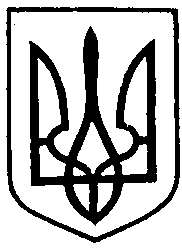 